вЭффективное продвижение препаратов на аптечном рынке1. Анализ фармрынка, развитие аптечного сегмента, экономика и процессы аптечных сетей, эффективное взаимодействие фармпроизводителя с сетями. 2. Составление пакетов, определение условий, классификация сетей, конструктор маркетинговых опций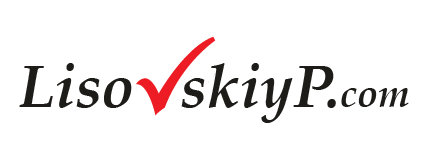 Август 2023Эффективное продвижение препаратов на аптечном рынкеI. Вводный блок:Обзор ситуации на аптечном рынке, перспективы 2023-2024 и возможные законодательные изменения;Драйверы роста аптечного рынка. Какие могут быть точки роста. Риск регулирования маркетинговых выплат, как это отразится на логике работы товаропроводящей цепочки.Изменение подходов к работе с аптечными сетями среди фармпроизводителей. Смена парадигмы планирования, пересмотр бюджетов, обновление логики работы с аптечными сетями (основные тезисы).Основные ошибки фармпроизводителей при работе с аптечными сетями;Отсутствие внятной коммерческой политики;Попытка работать со всеми сетями;“Одинаковые” условия для аптечных сетей разного типа “Расслабленность” при контроле выполнения условий контрактаПлатят не так и не за то, что нужно;Необоснованный план.II. Аптечный рынокЭкономика аптечных сетей;Как зарабатывает аптечная сеть?Основные финансовые показатели аптечной сети;Структура доходов аптечной сети, роль фармпроизводителя в формировании прибыли в аптечном бизнесе;Определение фронт и бэк маржи. В чём ключевые различия?Почему бэк маржа не равноценна фронт марже?Блок информации об аптечном бизнесе;Как аптечные сети оценивают фармпроизводителей и сравнивают условия по контрактам.III. Классификация и управляемость аптечных сетейСоздание инструмента дифференцированного подхода к аптечному рынку. Типы аптечных сетей (различные срезы по территориям федеральные-региональные-локальные, по организационной модели, по экономической модели и т.д.);Классификация по финансовым и рыночным показателям аптечных сетей;Управленческие характеристики аптечных сетей, определение возможностей руководства сети по управлению продажами.Экспресс анализ эффективности управления основными процессами в аптечной сети (для фармпроизводителей):Управление ассортиментом, автозаказ: Управление ценообразованием в сети:Управление рекомендацией фармацевта. Определение уровня управляемости продажами в сети;Оценка системы IT-поддержки рекомендации фармацевта;Системы оплаты труда в аптечных сетях и их влияние на управление продажами и рекомендацию фармацевтов. Модель классификации аптечных сетей по финансово-экономическим и организационно-управленческим характеристикам;«Калькулятор» индекса управляемости аптечных сетей для их классификации;КейсIV. Экономика и конкуренция внутри товарной категории:Оценка конкурентного окружения OTC- и Rx- препаратов фармкомпании в товарной категории.Как аптечные сети оценивают коммерческую привлекательность препаратов;Категорийный менеджмент и кластерный анализ для фармпроизводителя.Экономические профили препаратов, как их использовать и комбинировать в маркетинговом контракте. Теория и практика аптечного категорийного менеджмента;Много кейсов на товарных категориях и МНН-кластерах, в которые входят препараты компании.V. Составление маркетингового контракта с аптечной сетьюЧто нужно аптечной сети от фармпроизводителя?Что нужно фармпроизводителю от аптечной сети?Коммерческие основы маркетингового контракта;Экономические принципы составления пакетов препаратов;Создание правильных экономических связей между пакетами препаратов внутри маркетингового контракта;Защита доли «слабых» препаратов в пакетеИспользование коммерчески «сильных» препаратов в пакетах для создания взаимосвязей внутри контракта и увеличения экономической привлекательности контракта для сети.Расчёт бюджета на контракт/портфель/пакет.VI. Способы и типы оплаты по контрактуКак определить стратегию и объем выплат по отдельным позициям? Экономический подход.Какие существуют типы выплат в аптечной сети? Их отличия, преимущества и недостатки:Типы фиксированных выплат. Когда фиксированные выплаты обоснованы/эффективны?Какие опции аптечных сетей следует покупать за фиксированные выплаты?Типы объемных соглашений. Математика выплат. Разница между открытым, закрытым и ступенчатым объёмным соглашением. Типы выплат: когда лучше фиксированные выплаты, а когда объемник?Способы оплаты: открытый или закрытый бонус, ступенчатый или может без плана?Разделение выплат, как сконцентрировать выплаты на «слабых», но важных товарах или участках пакета?Как увеличить процент выплат по объемному соглашению, не увеличивая их в абсолютном значении или как платить «больше, но меньше»?Как на стратегию и объем выплат может влиять тип аптечной сети?VII. Конструктор маркетинговых опций контракта Фармпроизводителя. Как совместить классификацию аптечных сетей, пакеты препаратов, маркетинговые опции, значения приростов и объемы выплат? Какие факторы нужно учесть при подготовке маркетингового контракта с аптечными сетями? Что кроме денег интересует аптечные сети?Опции фармпроизводителя для аптечной сети;Инструменты дифференцированной оплаты контракта в зависимости от типа сети.Применение принципа гибкого маркетингового контракта:Концепция экономико-управленческой классификации аптечных сетей;Определение и использование экономического профиля препаратов компании в ходе оценка конкурентного окружения в категории, кластере;Условия оплаты по пакетам и контракту в целом. Разработка маркетинговых опций контракта для аптечной сети. VIII. Анализ эффективности и оптимизация работы КАМов с сетями.Кейсы по разработке планов работы КАМов в подписную кампанию. iX. Построение дистрибьюторской политики и эффективной товаропроводящей цепочки* Увеличение рентабельности продаж;Разработка экономически обоснованного ценового позиционирования препаратов компании;Построение и эффективное управление товаропроводящей цепочкой «Производитель — Дистрибьютор — Аптечная сеть»;Построение сетей дистрибуции, открытие новых каналов продаж;Управление ценообразованием.* дополнительный блок, если останется времяОб авторе программыВедущий международный экономист-эксперт на фармацевтических рынках стран СНГ;кандидат экономических наук;Преподаватель курса MBA PricewaterhouseCoopers (PWC) специализация Фармацевтический бизнес;Автор курсов в Школе Фармацевтического Маркетинга Ipsos;Привлеченный консультант IQVIA;Привлеченный эксперт KPMG;Действительный участник Российской Ассоциации Фармацевтического Маркетинга (РАФМ);Постоянный участник и модератор крупнейших специализированных конференций, спикер в странах РФ, СНГ, Европы.СМИПриглашенный эксперт в ведущих деловых СМИ (Коммерсант, Ведомости, РБК) и участник деловых ТВ-программ (РБК-ТВ, Известия, и т.д.).Постоянный автор ведущего информационного издания для профессионалов фармацевтического рынка «Фармвестник»;Книги, статьи, публикации:Автор книги-бестселлера для руководителей аптечного бизнеса «Аптека в плюсе».Автор книги по аптечному бизнесу: «15 глав об увеличении прибыльности аптечного бизнеса», соавтор книги для фармспециалистов: «Фармконсультация quantum satis».Автор и соавтор более 100 работ по актуальным вопросам развития фармацевтического коммерческого рынка. Профессиональные факты:Реализованные проекты с крупнейшими аптечными сетями (входящими в ТОП-10 сетей каждой из стран) в России, Украине, Казахстане, Узбекистане, Киргизии;Работа с сетями различного уровня во всех регионах России и ближнего зарубежья.Разработка маркетинговых контрактов крупнейшим фармпроизводителям (относящихся к BigPharma) для фармрынков России, Украины. Обучение сотрудников коммерческой и маркетинговых служб фармпроизводителей ведущих фармкомпаний. СРЕДИ КЛИЕНТОВ, ТАКИЕ КОМПАНИИ КАК:Фармпроизводители: ТОП 10 производителей: Bayer, Sanofi, Novartis, OTCpharm, Servier, Teva, Stada;ТОП 20 производителей: Abbott, Gedeon Richter, Pfizer, Astellas, Johnson&Johnson.ТОП 50 производителей: MSD, Bionorica, Egis, Polpharma, Merz, Dr. Reddy’s, Glenmark, Merk, LeoPharm, Акрихин, Sandoz, Woerwagpharma, Сотекс, Zambon, Angelini, Вертекс, Sunpharma, Glenmark, Boiron, Jadran, Alvogen, Amgen и многие др.Фармдистрибьюторы: Медэкспорт, Протек, Катрен, Годовалов и Шаврин. Исследовательские компании: KPMG, PWC, IQVIA, DSM group, Ipsos;Крупнейшие аптечные сети: ТОП 10 сетей России: Фармакопейка (Омск), Фармимпекс, Твой Доктор (Тула), Вита (Поволжье), ex. Имплозия (Самара), Планета Здоровья (Пермь), Фармленд (Уфа).ТОП 20 сетей России: Аптека Таймер/Годовалов и Шаврин (Пермь), Максавит, Социальные аптеки (Ростов-на-Дону), Губернские Аптеки (Красноярск);ТОП 50 сетей России: Farmani&Аптечество (Нижний Новгород), Областной Аптечный Склад (Челябинск), Амурфармация, Вита Плюс (Пятигорск).и многие другие большие, средние и малые аптечные сети России, Украины, Беларуси, Казахстана, Узбекистана, Кыргызстана.Павел ЛИСОВСКИЙ, к.э.н.Управляющий Партнёр "Проектирование систем управления".Консультант по увеличению прибыльности бизнесаДействительный участник РАФМЗвоните: +7 (906) 226-81-09Пишите: Pavel@LisovskiyP.comИзучайте: http://LisovskiyP.com – технологии увеличения прибыльности вашего бизнесаПодписывайтесь на обновления в соцсетях: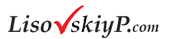 